BAŞVURU SAHİBİNİNYükseköğretim Kurumunun Üniversitemize tahsis etmiş olduğu Yabancı Dil Eğitim Bursundan faydalanmak istiyorum. Başvuru sahibi olarak, bu formda verdiğim bilgilerin doğruluğunu beyan eder, eksik ya da yanlış bilgi durumunda başvurumun geçersiz sayılmasını, yanlış bilgi ya da eksikliğin sonradan tespit edilmesi durumunda doğabilecek maddi zararları karşılayacağımı kabul ve taahhüt ederim.Tarih		: …./…./……İmza		:Ad Soyad	:Ek: Başvuruda İstenen BelgelerYÖK - Yabancı Dil Eğitim Bursu, Başvuru FormuAKADEMİK FAALİYET TABLOSU,Akademik Faaliyet Temel Alanı: Başvuru sahibi olarak, bu listede verdiğim bilgilerin doğruluğunu beyan eder, eksik ya da yanlış bilgi durumunda başvurumun geçersiz sayılmasını, yanlış bilgi ya da eksikliğin sonradan tespit edilmesi durumunda doğabilecek maddi zararları karşılayacağımı kabul ve taahhüt ederim.İmza		:Ad Soyad	: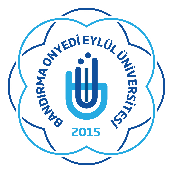 T.C.BANDIRMA ONYEDİ EYLÜL ÜNİVERSİTESİYÖK - Yabancı Dil Eğitim Bursu, Başvuru FormuUnvanıFotoğrafAdı SoyadıFotoğrafT.C. Kimlik NoFotoğrafKurum Sicil NoFotoğrafCep TelefonuFotoğrafKadro Birimi ve BölümüKadro Birimi ve BölümüGörev Yaptığı Birim ve BölümüGörev Yaptığı Birim ve BölümüDevlet Üniversitelerinde Akademik Kadrolardaki Çalışma SüresiDevlet Üniversitelerinde Akademik Kadrolardaki Çalışma Süresi…… yıl, …… ay…… yıl, …… ay…… yıl, …… ayYabancı Dil SınavıDilDilPuanıSınav Sonuç TarihiFaaliyet TürüDetayBaşlıkBasım / TebliğYılıPuan123456789101112131415